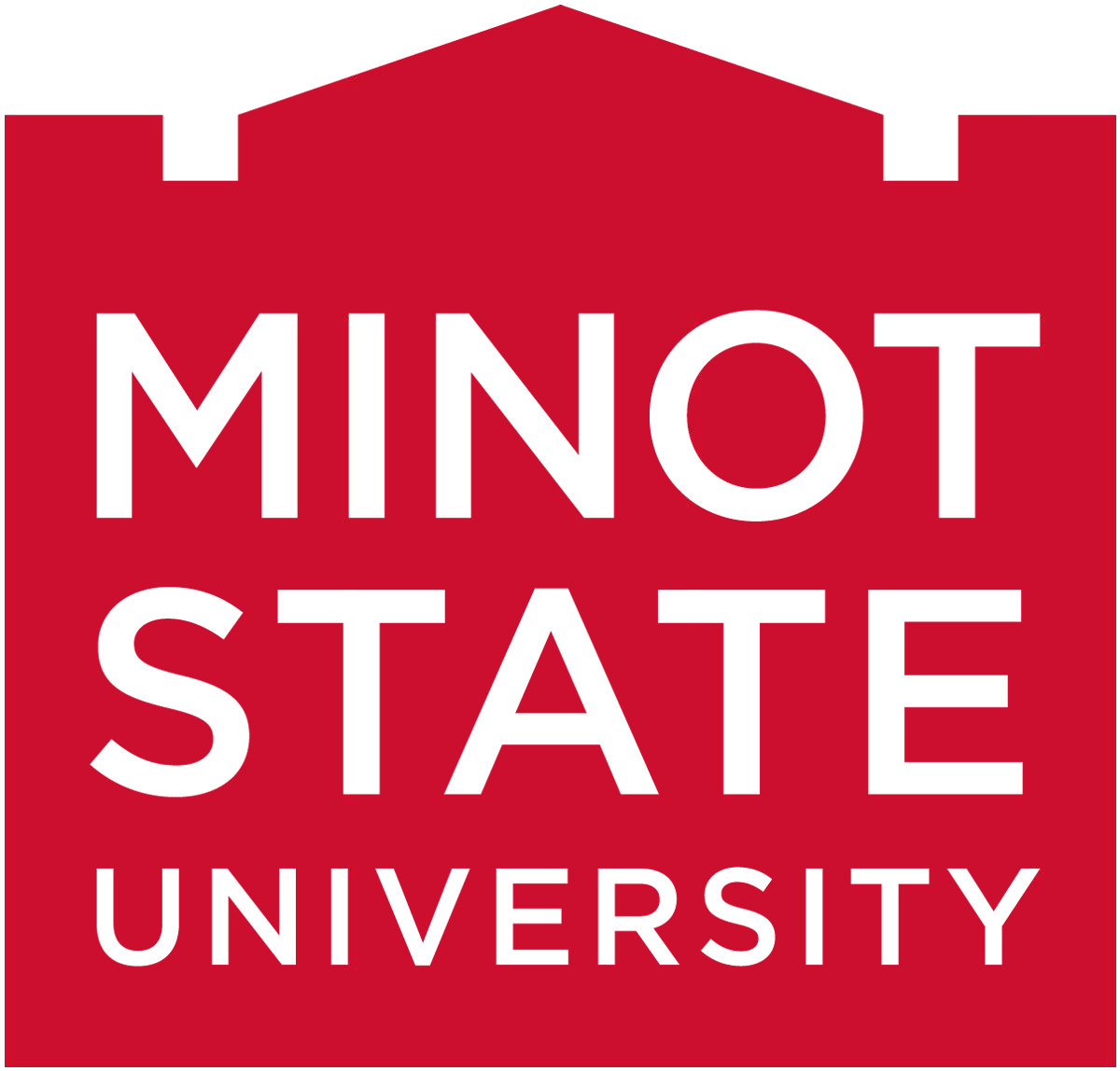 Informed ConsentYou are invited to participate in a research study of . This study will be completed by  through Minot State University in Minot, North Dakota. The purpose of this research study is Participation in this study will take no more than  Your responses will be confidential and will only be used for research purposes. No personally identifiable information is asked of you in any part of this study.If you chose to participate in this study, you will There are no known risks to participating in this study. The benefits of participating in this research include Your participation is voluntary. You may withdraw from this research study If you have questions about the purpose of this study, please contact This study has been approved by the Minot State University Institutional Review Board as exempt research. If you have questions concerning your rights as a participant in this study, please contact ) at 701-858-xxxx or irbchair@minotstateu.edu.implies you have read the information in this form and consent to participate in the research.Researcher Signature Researcher Name